	Genève, le 23 novembre 2010Madame, Monsieur,1	Suite à la Circulaire TSB 125 du 20 juillet 2010, j'ai l'honneur de vous informer que 37 Etats Membres participant à la dernière réunion de la Commission d'études 2 ont approuvé, durant la séance plénière du 18 novembre 2010, le texte de la Recommandation révisée UIT-T E.164 et de l'Annexe F révisée à la Recommandation UIT-T E.212.2	Les titres des textes révisés qui ont été approuvés sont les suivants:–	Recommandation UIT-T E.164: Plan de numérotage des télécommunications publiques internationales–	Annexe F à la Recommandation UIT-T E.212: Exemples d'utilisation de ressources E.2123	Les renseignements existants sur les brevets sont accessibles en ligne sur le site web de l'UIT-T.4	La version prépubliée de ces textes sera prochainement disponible sur le site web de l'UIT-T.5	L'UIT publiera dès que possible le texte de cette Recommandation et de cette Annexe.Veuillez agréer, Madame, Monsieur, l'assurance de ma haute considération.Malcolm Johnson
Directeur du Bureau de la
normalisation des télécommunicationsBureau de la normalisation
des télécommunications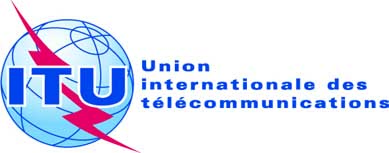 Réf.:Circulaire TSB 151COM 2/RHAux administrations des Etats Membres de l'Union;Tél.:
Fax:
E-mail:+41 22 730 5887
+41 22 730 5853
tsbsg2@itu.int Copie:-	Aux Membres du Secteur UIT-T;-	Aux Associés de l'UIT-T;-	Aux Présidente et Vice-Présidents de la Commission d'études 2;-	Au Directeur du Bureau de développement des télécommunications;-	Au Directeur du Bureau des
radiocommunicationsObjet:Approbation de la Recommandation révisée UIT-T E.164 et de l'Annexe F révisée à la Recommandation UIT-T E.212